YOU ARE INVITED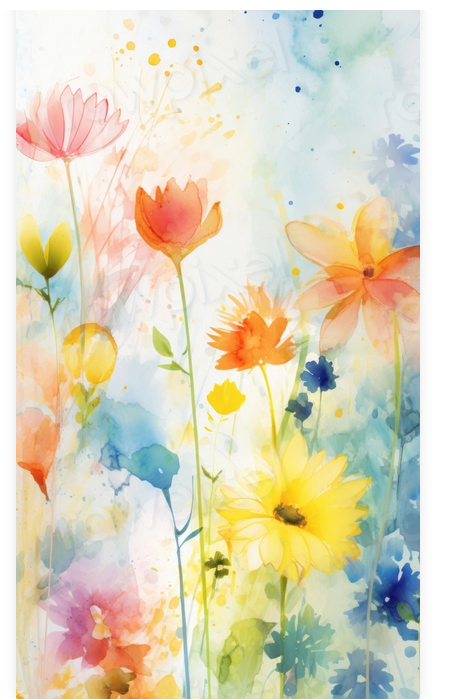 TO DISTRICT 14 AGMMay 3rd, 4th, and 5th2024“SPRING FLING”